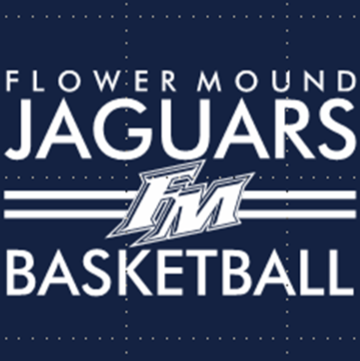 March 4, 2019
BOARD MEETINGThe meeting was called to order at 6:00The meeting was attended by Mike Richter, Gala Langley, Kristin Green, Jennifer Evans, Debbie Stuempfig, Laurie Lacy, Jennifer Searcy, and Coach Littleton.Debbie made a motion to approve the minutes from the February 4, 2019 meeting.  Mike made a second.  All approved.Mike reported that he had not received the treasurer reports so he could not review financials with the Board.  Mike gave updates on the following: *Spring Guyer League will start in April and will run on Monday Evenings.  *OU Camp – June 7-10 and Coach would be sending Varsity and JV teams.*There are 3 volunteers for the nominating committee and one prospect for President for the 2019-2020 Season.  *Debbie Ferrell has been contracted to handle the sponsors, spirit ads and program for 2019-2020Debbie gave updates to the Board on the March 25th banquet planning and numbers. Currently 170 have RSVP’d and program is in the works pending the district awards. Jennifer Searcy said she is still awaiting the LEF Scholarship award recipients. The award ceremony is April 23, 2019 and Mike plans to attend to present the awards.Kristin reported that there is only minimal product left to sale to track of approximately $70.  Without the treasurer report, she is unsure of total profits.  Laurie stated that she will hold on to the design not used for the playoff shirts until next year to see if the players want to use them for fan shirts.Coach Littleton showed a picture of the lighted sign purchased for the locker room.  He made a call for the booster club to start/run a junior league.  He also made a suggestion for outsourcing the concessions and said he would check with the district to see if that is even possible. As the season has ended, there were not updates on spirit wear, membership, game day or sponsorship/program.  No new business was brought to the table.   The meeting was adjourned at 6:49